Please complete this Application Form using the appropriate Application Guide, and any other documents and information sources mentioned in this document.The information in this Application Form is not to be altered without the prior written consent of Australian Energy Market Operator Ltd (AEMO).Rules termsTerms defined in the National Electricity Rules (Rules or NER) have the same meanings in this Application Form unless otherwise specified. Those terms are intended to be identified in this form by italicising them, but failure to italicise such a term does not affect its meaning.Application Form submissionTo submit an application to AEMO:Complete this Application Form, please ensure all required sections are complete and any prerequisites are met.Sign the form, if using a digital signature please ensure the signatory is copied into the submission email. Ensure any required letter of authority is in place. For more information and a template letter of authority please see AEMO’s website. Email a copy of the completed, signed form including all attachments to the AEMO Market Registration Team via email to onboarding@aemo.com.au. Note: AEMO’s Market Registration team is unable to access external file share links. Please attach all documentation you wish to submit to AEMO, and if files are over 10MB please use a zip file. Multiple emails are acceptable. If sending multiple emails, please number each email. ContentsApplication Overview	4Section A.	Participant Category	4A.1.	Customer category	4A.2.	Market load classification category	4Section B.	Application Details	4B.1.	Applicant details	4B.2.	Declaration	5Section C.	Contact Details	5C.1.	Registration contact	5C.2.	Head office and branch contact details	6C.3.	Operational contacts (required for scheduled load)	6C.4.	Personnel contacts	7Section D.	Required Information	8D.1.	Partnership status	8D.2.	Trust status	8D.3.	Organisational capability	9D.4.	Financial viability	9D.5.	Regulatory compliance	9D.6.	Market Participant Criteria	9D.7.	Recipient Created Tax Invoice	10D.8.	Austraclear	10D.9.	Credit support	10Section E.	Eligibility to register as a Customer	10E.1.	Intention to classify electricity	10Section F.	Information on Scheduled Loads	10F.1.	Scheduled load details	11F.2.	Dispatchable load details	11F.3.	Aggregation data	12Section G.	Technical Requirements	12G.1.	Customer performance standards	12Section H.	IT Systems	12H.1.	MarketNet connection	12H.2.	IT Notifications email address	13H.3.	e-Hub access	13Application OverviewA Customer is a person registered by AEMO who engages in the activity of purchasing electricity supplied through a transmission or distribution system to a connection point. Complete this Application Form (Form) to apply for registration in the National Electricity Market (NEM) as a Customer and/or to classify market load as a scheduled load Where a requirement for information is ‘Not Applicable’, please put “NA” in the field.For help in completing this Form, refer to the appropriate Application Guide.Direct any questions regarding your application to the AEMO Registration Team email: onboarding@AEMO.com.au.Participant CategoryPlease select the appropriate options for registration and classification from the lists below:Customer categoryMarket load classification categoryApplication DetailsPlease clearly mark all attachments as "Attachment to Section B“ and number each page consecutively.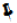 Applicant detailsDeclarationThe Applicant is applying to become a Registered Participant in the NEM being managed by AEMO under the NER.The Applicant declares that the Applicant authorises, approves and accepts that, in respect of this application and any related future application:AEMO may communicate with any person, as appropriate, including to verify information.AEMO may treat any communication on the Applicant’s behalf, whether physical, or electronic through a login to AEMO’s systems (including using access rights given by a Participant Administrator), as being by or to a person who is the Applicant’s:authorised officer; delegate, appointed by the Applicant’s authorised officer; oragent, appointed by the Applicant’s authorised officer (including as registration contact in respect of the application), without AEMO requiring a separate letter of authority in this regard.AEMO may rely on any such communication, as being:given by the Applicant, when given by the person; given to the Applicant, when given to the person;the Applicant’s in respect of any acts, omissions, statements, representations and notices;instructed by the Applicant, regardless of whether any such instruction has been given, or its terms; andcomplete, true and correct.I, <Full Name>, <Position>, declare that I am authorised by the Applicant to submit this Application on the Applicant's behalf and certify that the contents of this Application and any further submissions are true and correct.By signing this form, the signatory warrants that the signatory is duly authorised to sign this document on behalf of the Applicant and to make the declarations set out in this document on the Applicant’s behalf.Contact DetailsPlease clearly mark all attachments as "Attachment to Section C" and number each page consecutively.You must provide contact details to assist with communication between AEMO and your organisation. Provide contact details for your head office, any branch offices, and all relevant personnel.Registration contactPlease provide contact details for all questions regarding this Application.Head office and branch contact detailsOperational contacts (required for scheduled load)Personnel contactsProvide details for the following roles in your desired format, for example, a list exported from Microsoft Outlook, Excel, or Word and check each checkbox in the list below to confirm details have been provided.The minimum details required are: role(s), name, position, phone number, mobile number, 24/7 contact number for all 24/7 contacts, and an email address. Each contact can have more than one role.Required InformationInclude the following information (where relevant) and ensure the information is attached to this application. Click in each checkbox to indicate that you have attached the information required. If you have not addressed all necessary items, please provide a reason in the field provided.Please clearly mark all attachments as "Attachment to Section D" and number each page consecutively.Partnership statusIs the Applicant applying on behalf of a partnership?	 Yes	 NoIf Yes, I have provided a copy of the partnership agreement.Trust statusIs the Applicant applying for registration on behalf of a Trust?	 Yes	 NoIf Yes,  I have provided a copy of the Trust Deed establishing the Applicant trust. I have provided an executed Trustee Deed in favour of AEMO.Organisational capabilityPlease confirm you have provided the following information: An Organisation chart and other documents (such as the résumés of key managers) detailing the necessary expertise to carry out electricity industry operations, including operations management, settlements and risk management. A document that demonstrates the NEM-related policies and procedures which are already in place or under development (do not submit the documents to AEMO, simply advise that they exist or are being developed). Evidence of the IT systems in place and system readiness to support NEM activities. If the Applicant has not participated in the NEM before but has participated in another relevant market, copies of electricity licences (if any) held in related markets and the duration of activity in the market. A corporate structure chart explaining any links with parent and other organisations that provides evidence of your ability to comply with the NER. If intending to classify electricity as ‘market load’, I have provided a 12-month forward plan/summary of intentions for being a Retailer in the market including planned number of customers.Regulatory complianceIs the Applicant applying for registration as a Market Customer a retailer?	 Yes	 NoAll applicants must complete - Please confirm you have provided the following information: I have provided a copy of current electricity licence(s) / approval(s) in one or more NEM jurisdictions or evidence of exemption from registration, including copies of relevant exemptions or derogations.I have provided details of any non-compliance with regulatory obligations.  Yes	 No, there are none. Market Participant CriteriaThe Applicant declares that it is: A resident in, or have permanent establishment in Australia  Not immune from suit in respect of the obligations of the Market Participant under the Rules; and Capable of being sued in its own name in the court of Australia.Recipient Created Tax InvoiceIf your company (having the same ABN as this application) has signed a current version of the Recipient Created Tax Invoice Agreement (RCTI), you do not need to complete a new one. To see if your previously signed agreement is still current, check the Last Updated date in the latest Agreement's "notes for completion”.If you need to complete an RCTI, submit your application with a completed copy of the RCTI available from the AEMO website.AustraclearAEMO uses an external electronic funds transfer system provided by Austraclear. Please apply directly to Austraclear for membership. Membership approvals can take up to five weeks to process and charges are payable direct to Austraclear. See https://www.asx.com.au/services/settlement/austraclear.htm.Credit supportIf you meet the acceptable credit criteria detailed in Section 3.3.3 of the NER, you are not required to complete this section, but you must provide attachments.Market participants not meeting the criteria must provide credit support details. A guarantee is required from your financial institution and must be in the AEMO Guarantee Pro Forma format available on the AEMO website.It is recommended that guarantees are checked by AEMO prior to execution by emailing a draft copy to prudentials@aemo.com.au. The guarantee is required at the time of registration.For further assistance with financial guarantees, see the Credit Support Management Guide.Eligibility to register as a CustomerPlease clearly mark all attachments as "Attachment to Section E" and number each page consecutively.Intention to classify electricity I have attached evidence that supports the intention to classify electricity within a reasonable period of time purchased at one or more connection points as a first-tier load, a second-tier load, a market load or an intending load, or Evidence that supports my registration being for the purpose of acting as a RoLR.Information on Scheduled LoadsPlease clearly mark all attachments as "Attachment to Section F" and number each page consecutively.Scheduled load detailsAre you applying for classification of any of your market loads as a scheduled load?	Yes	Is the market load a load already classified as a wholesale demand response unit?			Yes 	The market load is not eligible to be classified as a scheduled load.			No	Complete all of Section F	No 	Go to Section GDispatchable load detailsNote: Enter the details of each dispatchable load using the following table. Where there is more than one dispatchable load, please copy the table and attach as required.*Dispatchable Unit IDAggregation dataAre you applying to aggregate any of your scheduled loads for the purposes of central dispatch?	Yes,	Complete this Section	No, 	Go to Section GIf the dispatchable loads are aggregated, additional information will need to be provided on the individual loads that make up the aggregated load.Note: Where more information is required, please copy the following table and attach.Technical RequirementsAre you applying for registration as a Market Customer and will be a Network User?	Yes 	Proceed to G.1.	No 	Go to Section HCustomer performance standards	Please attach a copy of the performance standards for your facility.IT SystemsTo allow connectivity to AEMO IT systems, you must provide the following information:MarketNet connectionFor details regarding AEMOs private data network connection (MarketNet), options and entitlements, see the Guide to Information Systems on AEMO’s website.Do you require a new MarketNet connection?	 Yes	 NoIT Notifications email addressIt is important to receive AEMO notifications regarding IT changes or outages that may impact your business.Please have your IT staff set up and maintain a group email address with an appropriate distribution list of members for this to occur (individual email addresses are not accepted).e-Hub accessNote: Market Customers must complete this section.For details regarding access to the e-Hub (using APIs), obtaining new certificates and submitting a Certificate Signing Request (CSR), please see the Manage TLS Certificates guide.Access to e-Hub is optional for Market Customers.Do you require e-Hub access? 	 Yes	 NoAPPLICATION FORMApplication for Registration as a Customer in the NEM Market CustomerThe Applicant is applying to register as a Market Customer in the NEM. Complete sections A–E and H RoLRThe Applicant is applying to register as a Customer in the NEM for the purpose of acting as a RoLR (Retailer of Last Resort).Complete sections A–E and H Scheduled load Aggregate scheduled loads for the purposes of central dispatchThe Applicant is applying to classify a market load as scheduled loadThe Applicant is applying to aggregate two or more loads for the purpose of central dispatch.Complete section A, B, C, F and G Market Customer (Market Load)The Applicant intends to classify load as market load.Complete section A-E & HEntity Name: ABN: ACN: Participant IDSignature:Date:31/07/2023Name:Position:Email:Phone:Mobile:Office Name*:Street address:State:Postcode:Postal address:StatePostcodePhone:Email:* Type “Head Office” or the name of the branch* Type “Head Office” or the name of the branch* Type “Head Office” or the name of the branch* Type “Head Office” or the name of the branchControl room (physical plant operations, must be contactable 24/7)Control room (physical plant operations, must be contactable 24/7)Control room (physical plant operations, must be contactable 24/7)Primary phone:Other:       Email:Trading room (24/7 bidding operations, must be contactable 24/7)Trading room (24/7 bidding operations, must be contactable 24/7)Trading room (24/7 bidding operations, must be contactable 24/7)Primary phone:Other:       Email:Emergency messaging systemEmergency messaging systemEmergency messaging systemEmergency messaging systemName:Mobile:      Email:      Name:Mobile:      Email:      Name:Mobile:      Email:      Name:Mobile:      Email:      Name:Mobile:      Email:      Mandatory contactsMandatory contactsCEO / Head of OrganisationCompany SecretaryCorporate Relations ManagerRegistration Contact (must match Section C.1 details)Additional contacts (if you have market load; e.g. retail Customers)Additional contacts (if you have market load; e.g. retail Customers)Dispute Management ContactIT Security Contact - PrimaryIT Security Contact - SecondaryIT Technical Network ContactMetering – TechnicalPrudentials - PrimaryPrudentials - SecondarySettlements – Settlements ManagerSenior to Settlements ManagerClearing - Primary Clearing - SecondaryAdditional contacts (if you have scheduled load)Additional contacts (if you have scheduled load)Operations – Bidding Contact 24/7Operations – Manager 24/7Operations – Shift Supervisor 24/7Operations – Trading Manager 24/7Reason if not attached:Financial viabilityPlease confirm you have provided the following information: I have provided copies of recently audited financial statements. I have provided an explanation of financial links with parent organisations and other organisations that may improve my financial viability.Reason if not provided:Austraclear Membership Number:Reason if not attached:Dispatchable Load InformationDispatchable Load InformationDetailsLoad installation name: Station name - max of 20 charactersLoad installation name: Station name - max of 20 charactersSuggested load installation name ID: Station ID - max of 8 charactersSuggested load installation name ID: Station ID - max of 8 charactersScheduled load name: DUID* name - may be the load installation name when the load installation has only one scheduled loadScheduled load name: DUID* name - may be the load installation name when the load installation has only one scheduled loadSuggested dispatchable load ID: DUID* - max of 8 charactersSuggested dispatchable load ID: DUID* - max of 8 charactersMaximum load of the scheduled load to which the scheduled load may be dispatched (MW) – (maximum capacity)Maximum load of the scheduled load to which the scheduled load may be dispatched (MW) – (maximum capacity)Maximum ramp rate of the scheduled load (MW/minute)Maximum ramp rate of the scheduled load (MW/minute)Aggregated: (Yes or No)Aggregated: (Yes or No) Yes	 NoStart Type: (Fast or Slow)Start Type: (Fast or Slow) Fast	 SlowMeter NMI – if existing installation only Meter NMI – if existing installation only Transmission Node ID (TNI): 4 charactersTransmission Node ID (TNI): 4 charactersConnection Point ID: 6 characters (for existing Scheduled Load only)Connection Point ID: 6 characters (for existing Scheduled Load only)Voltage level of the transmission or distribution system the load is connected to (kV):Voltage level of the transmission or distribution system the load is connected to (kV):Nameplate rating (MW):Nameplate rating (MW):Normally On or Normally Off:Normally On or Normally Off: On	 OffStreet address of facility:Additional InformationDetailsDispatchable load ID (DUID): (as suggested above)Individual load name: Maximum 20 charactersSuggested load ID: Maximum 8 charactersLoad registered size (MW):Connection types:Primary:Backup:IT Technical Network Contact:      IT Technical Network Contact:      IT Technical Network Contact:      IT Technical Network Contact:      IT Technical Network Contact:      IT Technical Network Contact:      Contact number:      Contact number:      Contact number:      Email:      Email:      Email:      IT Notifications email address:<e.g. AEMOIT@yourdomain.com.au>Inbound IP range:	     